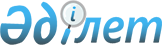 О внесении изменения в Решение Совета Евразийской экономической комиссии от 20 декабря 2017 г. № 107Решение Совета Евразийской экономической комиссии от 30 марта 2023 года № 30.
      В соответствии с пунктами 2 и 3 статьи 266 Таможенного кодекса Евразийского экономического союза, пунктами 129 и 129 приложения № 1 к Регламенту работы Евразийской экономической комиссии, утвержденному Решением Высшего Евразийского экономического совета от 23 декабря 2014 г. № 98, Совет Евразийской экономической комиссии решил:
      1. По тексту пунктов 2 – 4 приложения № 1 и пунктов 2 – 4 таблицы 1 приложения № 2 к Решению Совета Евразийской экономической комиссии от 20 декабря 2017 г. № 107 "Об отдельных вопросах, связанных с товарами для личного пользования" слова "1 апреля 2023 г." заменить словами "1 октября 2023 г.".
      2. Коллегии Евразийской экономической комиссии обеспечить проработку совместно с государствами – членами Евразийского экономического союза в формате рабочей группы вопроса о влиянии временных повышенных норм беспошлинного ввоза товаров для личного пользования на внутренний рынок Евразийского экономического союза и информировать о ходе работы членов Совета Евразийской экономической комиссии до 1 октября 2023 г. ежемесячно.
      3. Настоящее Решение вступает в силу по истечении 10 календарных дней с даты его официального опубликования и распространяется на правоотношения, возникшие с 1 апреля 2023 г.
					© 2012. РГП на ПХВ «Институт законодательства и правовой информации Республики Казахстан» Министерства юстиции Республики Казахстан
				
      Члены Совета Евразийской экономической комиссии:
